We need you on our team!				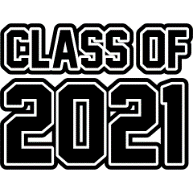 Knight AVID has a site team consisting of AVID teachers, general-ed teachers, counselors, administrators, students, and parents who meet monthly to plan events, develop curriculum, discuss concerns, share ideas, and more. We would love to have you on our team!Participation is voluntary and you are not required to attend all meetings. If you would like to be notified about our upcoming meetings and events, please return the form below.-------------------------------------------------------------------------------------------------------------------------------    KHS AVID Site Team________________________________________               		  _______________
AVID Student Name								        Class of_____________________________________Parent Name______________________________________       OK to text?      ⃣  Yes      ⃣   NoParent Phone Number______________________________________
Parent Email